УРА! КАНИКУЛЫ! Памятка для детей по соблюдению требований безопасности в период зимних каникул.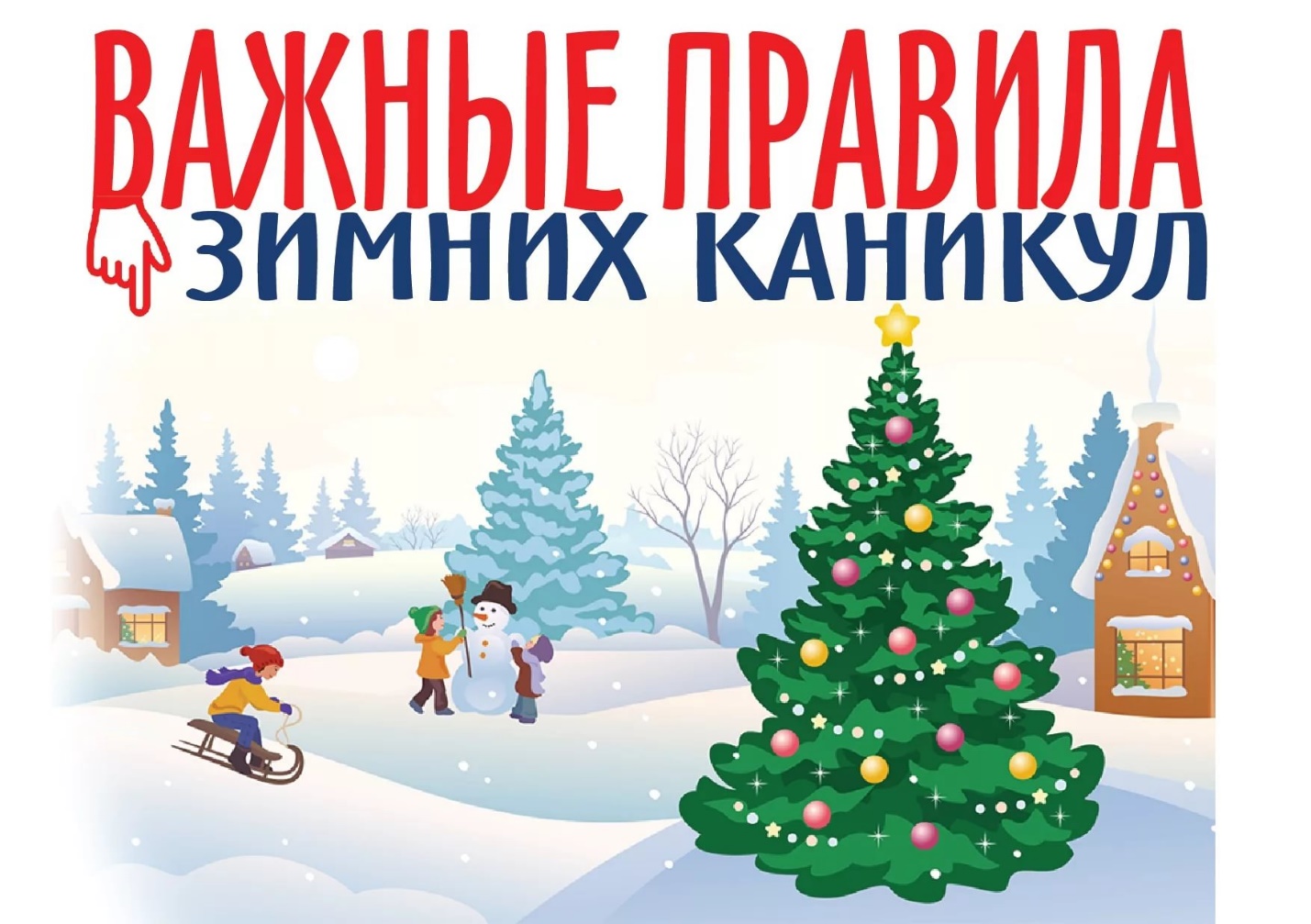 В период зимних каникул:1. Соблюдай правила дорожного движения. Знай, что зимняя дорога опасна. Не играй на проезжей части дорог, водоёмах; не выходи на лёд.2. Помогай младшим и старшим. Без разрешения родителей не уходи далеко от дома, если нужно уйти – предупреди родителей.3. Осторожно пользуйся газовой плитой, электроприборами, не оставляй их без присмотра.4. Не используй петарды, колющие, режущие взрывоопасные предметы — это опасно для твоего здоровья.5. Не засиживайся перед телевизором и компьютером. Читай книги, посещай кружки, занимайся дополнительно по школьным предметам.6. Больше гуляй на свежем воздухе, встречайся с друзьями и всегда сообщай родителям о своем местонахождении.7. Не общайся с незнакомыми людьми, не приглашай их в дом. Не трогай бесхозные сумки, пакеты или коробки.8. Соблюдай правила поведения в общественных местах. Не находись на улице, в общественных местах после 22 часов.9. Не употребляй спиртные напитки, табачные изделия, другие психотропные вещества.Помни! Тебя всегда ждут дома и в школе!